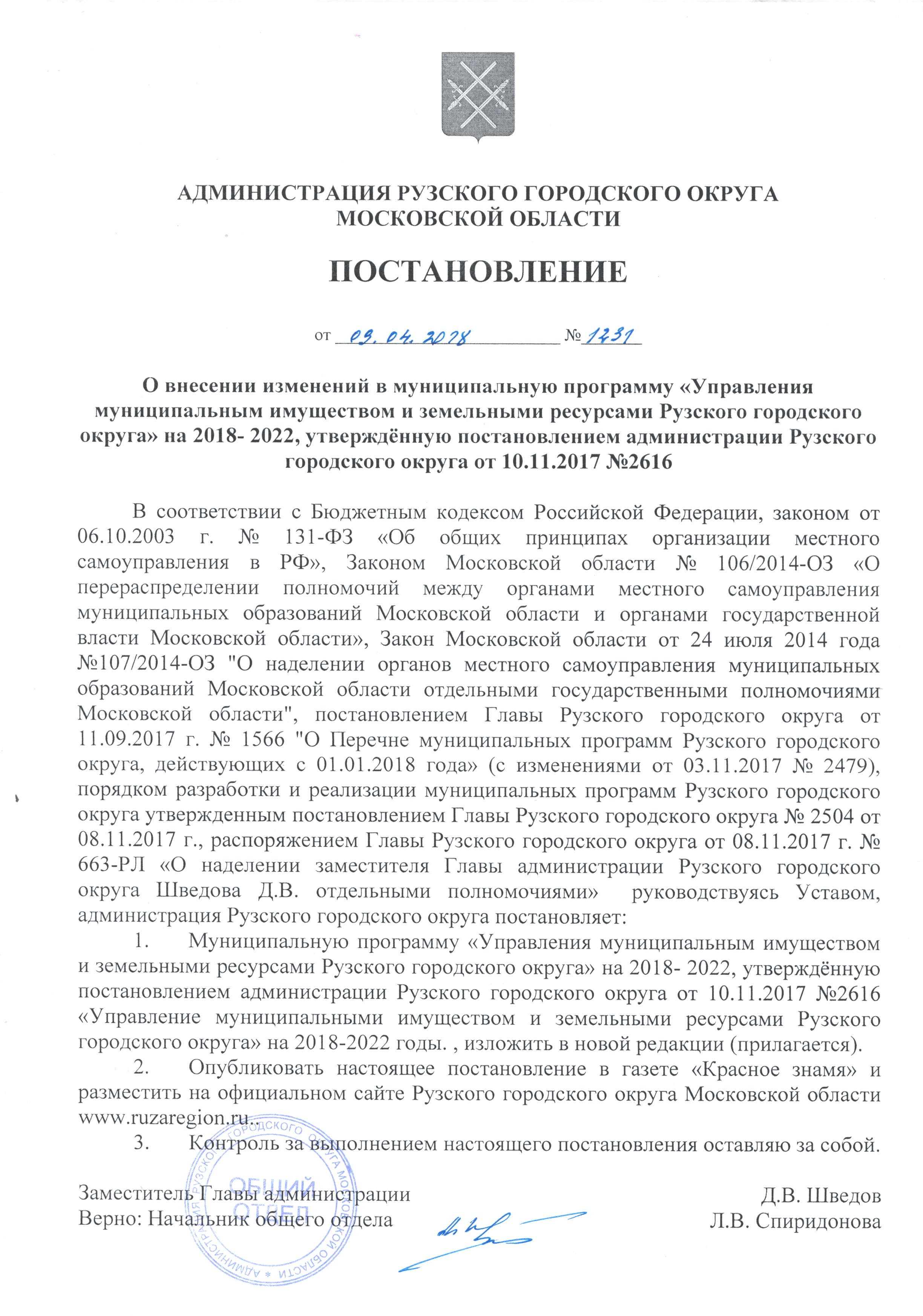 УТВЕРЖДЕНА:Постановлением Администрации Рузского городского округа09.04.2018 г. № _1231__________Паспорт муниципальной программы Рузского городского округа «Управление муниципальным имуществом и земельными ресурсами Рузского городского округа» на 2018-2022 годы 1. Характеристика проблемы и обоснованиенеобходимости ее решения	Одним из средств повышения эффективности использования и развития муниципальной собственности является оптимизация ее структуры и обеспечения эффективности использования имущества при оптимальном уровне расходов на управление. Реализуя это направление, необходимо сокращать часть муниципального имущества, не используемого (невостребованного) для выполнения закрепленных за органом местного самоуправления полномочий. 
     Земля является одним из важнейших ресурсов развития и функционирования городского округа.  Необходимо осуществление муниципального земельного контроля за использованием земель на территории муниципального образования. В настоящее время разграничение земель на территории Рузского городского округа и государственная регистрация права собственности на земельные участки, относящиеся к муниципальной собственности Рузского городского округа, в полном объеме не завершены. 
     Основным приоритетом является формирование, постановка на государственный кадастровый учет и регистрация права собственности муниципального образования «Рузский городской округ» на земельные участки.При этом необходимо учитывать следующее:
- земельные участки на территории Рузского городского округа не в полном объеме поставлены на кадастровый учет достоверные сведения об их границах отсутствуют;
- намечается рост потребности общества в муниципальных услугах, оказываемых в сфере имущественных и земельных отношений.          Необходимо эффективное использование и вовлечение в хозяйственный оборот большей доли площади свободных земельных участков, расположенных в границах городского округа, увеличение доли земельных участков, учтенных в государственном кадастре недвижимости, с границами, соответствующими требованиям законодательства Российской Федерации, которое не может быть осуществлено без построения целостной системы учета таких объектов, а также их правообладателей, которая бы консолидировала в себе полную и достоверную информацию обо всех объектах и обеспечивала возможность всем заинтересованным пользователям оперативно получать информацию в полном объеме для принятия управленческих решений.  
     Для реализации прогнозного плана приватизации муниципального имущества Рузского городского округа необходимо предусмотреть денежные средства на обеспечение приватизации и проведение предпродажной подготовки объектов приватизации.          С учетом изложенного следует сделать вывод об актуальности и обоснованной необходимости работы по повышению эффективности управления и распоряжения имуществом, находящимся в муниципальной собственности муниципального образования Рузского городского округа, и земельными участками на его территории, для обеспечения устойчивого социально-экономического развития городского округа.
    2. Приоритеты муниципальной политики в сфере реализации муниципальной программы,цели и задачи муниципальной программы
     Основной целью муниципальной программы Рузского городского округа «Управление муниципальным имуществом и земельными ресурсами на территории Рузского городского округа» на 2018-2022 годы является повышение эффективности управления и распоряжения муниципальным имуществом и земельными ресурсами Рузского городского округа, а также получение максимального результата (выраженного, в том числе и в виде доходов бюджета) от использования муниципального имущества, что также является важной стратегической целью проведения политики в сфере земельно-имущественных отношений для обеспечения устойчивого социально-экономического развития городского округа.     Основные задачи муниципальной программы:     - оптимизация количества и состава муниципального имущества, обеспечение полноты и достоверности информации об объектах муниципального имущества Рузского городского округа, контроль за использованием и охраной муниципального имущества;
     - исполнение перечня поручений Президента Российской Федерации     - осуществление мероприятий по разграничению государственной собственности на землю, контроль за использованием и охраной земельных участков.3. Прогноз конечных результатов муниципальной программы
     Реализация соответствующих мероприятий приведет к совершенствованию системы управления муниципальным имуществом, земельными ресурсами и обеспечит достижение следующих целевых показателей:
     1. Собираемость от арендной платы за земельные участки и имущество - 100 %;
     2. Предоставление земельных участков многодетным семьям – 100 %;     3. Прирост земельного налога – 3 %.4. Методика расчета планируемых результатов реализации программы.1. Показатель «Собираемость от арендной платы за земельные участки, государственная собственность на которые не разграничена»Основной целью показателя является максимальное поступление начисленных арендных платежей по договорам аренды земельных участков в консолидированный бюджет.Расчет показателя осуществляется по следующей формуле:, где Сап – показатель «% собираемости арендной платы за земельные участки, собственность на которые не разграничена». Гн – годовые начисления по договорам аренды земельных участков, собственность на которые не разграничена, заключенными органом местного самоуправления по состоянию на 01 января отчетного года, без учета годовых начислений по договорам аренды, заключенным с организациями, находящимися в стадии банкротства. Указанная цифра не может быть скорректирована в течении отчетного года. Фп – общая сумма денежных средств, поступивших в бюджет муниципального образования от арендной платы за земельные участки собственность на которые не разграничена, за исключением средств от продажи права аренды по состоянию на 01 число отчетного месяца.2. Показатель «Собираемость от арендной платы за муниципальное имущество»Основной целью показателя является максимальное поступление начисленных арендных платежей по договорам аренды муниципального имущества в консолидированный бюджет.Расчет показателя осуществляется по следующей формуле:, где Сап – показатель «% собираемости арендной платы за муниципальное имущество». Гн – годовые начисления по договорам аренды муниципального имущества, заключенными органом местного самоуправления по состоянию на 01 января отчетного года, без учета годовых начислений по договорам аренды, заключенным с организациями, находящимися в стадии банкротства. Указанная цифра не может быть скорректирована в течении отчетного года. Фп – общая сумма денежных средств, поступивших в бюджет муниципального образования от арендной платы за муниципальное имущество по состоянию на 01 число отчетного месяца.3. Показатель «Погашение задолженности прошлых лет по арендной плате за земельные участки, государственная собственность на которые не разграничена» Показатель отражает работу с арендаторами-должниками, задолженность которых была образована на конец года, предшествующего отчетному. Основной целью показателя является поступление в консолидированный бюджет денежных средств не менее 20 % от задолженности, которая была образована на конец года, предшествующего отчетному году. Расчет показателя осуществляется по следующей формуле: , гдеПз – показатель «% погашения задолженности прошлых лет по арендной плате за земельные участки, собственность на которые не разграничена». Зв – общая сумма возможной к взысканию задолженности прошлых лет по договорам аренды за земельные участки, собственность на которые не разграничена, на 01 января отчетного года.Зпл=Зо-Зб-Зи, гдеЗпл - общая сумма задолженности по состоянию на 01 января отчетного года по договорам аренды за земельные участки, собственность на которые не разграничена, на начало очередного финансового года.Зб – сумма задолженности по должникам, находящимся в одной из стадий банкротства по состоянию на 01 января отчетного года.Зи – сумма задолженности, в отношении которой исполнительное производство окончено ввиду невозможности взыскания по состоянию на 01 января отчетного года.Пп – общая сумма денежных средств, поступивших в счет погашения задолженности прошлых лет на отчетный период.4. Показатель «Эффективность работы по взысканию задолженности по арендной плате за земельные участки, государственная собственность на которые не разграничена»Основной целью показателя является 100 % принятие мер для снижения задолженности по арендной плате за земельные участки.При расчете исполнения показателя учитывается: 1. Снижение/рост задолженности по арендной плате за землю (динамика задолженности) - ДЗ.2. Проведенная работа по взысканию задолженности - СЗ.1. Показатель роста/снижения задолженности (динамика задолженности) рассчитывается по следующей формуле:, гдеДЗ – показатель роста/снижения задолженности (динамика задолженности). Осз – общая сумма задолженности по арендной плате за земельные участки собственность на которые не разграничена по состоянию на 01 число отчетного месяца.Зпч – общая сумма задолженности по арендной плате за земельные участки собственность на которые не разграничена по состоянию на 01 января отчетного года.2. Показатель работы по взысканию задолженности рассчитывается по следующей формуле:, гдеРЗ – работа в части взыскания задолженности. Осз – общая сумма задолженности по арендной плате за земельные участки собственность на которые не разграничена по состоянию на 01 число отчетного месяца.Вз – общая сумма денежных средств, поступивших от должников в бюджет муниципального образования за отчетный период (в том числе, поступивших до направления претензии, после направления претензий, в ходе судебных разбирательств, в ходе исполнительных производств).Спз – сумма задолженности, признанной в установленном порядке невозможной к взысканию за отчетный период.Пмз – сумма задолженности, по взысканию которой приняты одни из следующих мер по взысканию:- подано исковых заявлений о взыскании долга в суд;- исковое заявление о взыскании долга находится на рассмотрении в суде;- судебных решений вступило в законную силу;- получено исполнительных листов;- направлено исполнительных листов в Федеральную службу судебных приставов исполнителей;- ведется исполнительное производство;- исполнительное производство окончено, ввиду невозможности взыскания;- с должником заключено мировое соглашение;- в отношении должника принято к производству дело о банкротстве.При этом, если в отчетный период принято несколько из перечисленных мер по взысканию задолженности в отношении одного периода задолженности по одному договору аренды земельного участка, сумма долга по такому договору учитывается один раз.5. Показатель «Эффективность работы по взысканию задолженности по арендной плате за муниципальное имущество»Основной целью показателя является 100 % принятие мер для снижения задолженности по арендной плате за муниципальное имущество.При расчете исчисления показателя учитывается: 1. Снижение/рост задолженности по арендной плате за муниципальное имущество (динамика задолженности) - ДЗ.2. Проведенная работа по взысканию задолженности - СЗ.1. Показатель роста/снижения задолженности (динамика задолженности) рассчитывается по следующей формуле:, гдеДЗ – показатель роста/снижения задолженности (динамика задолженности). Осз – общая сумма задолженности по арендной плате за имущество по состоянию на 01 число отчетного месяца.Зпч – общая сумма задолженности по арендной плате за имущество по состоянию на 01января отчетного года.2. Показатель работы по взысканию задолженности рассчитывается по следующей формуле:, гдеРЗ – работа в части взыскания задолженности. Осз – общая сумма задолженности по арендной плате за имущество по состоянию на 01 число отчетного месяца.Вз – общая сумма денежных средств, поступивших от должников в бюджет муниципального образования за отчетный период (в том числе, поступивших до направления претензии, после направления претензий, в ходе судебных разбирательств, в ходе исполнительных производств).Спз – сумма задолженности, признанной в установленном порядке невозможной к взысканию за отчетный период.Пмз – сумма задолженности, по взысканию которой приняты одни из следующих мер по взысканию:- подано исковых заявлений о взыскании долга в суд;- исковое заявление о взыскании долга находится на рассмотрении в суде;- судебных решений вступило в законную силу;- получено исполнительных листов;- направлено исполнительных листов в Федеральную службу судебных приставов исполнителей;- ведется исполнительное производство;- исполнительное производство окончено, ввиду невозможности взыскания;- с должником заключено мировое соглашение;- в отношении должника принято к производству дело о банкротстве.При этом, если в отчетный период принято несколько из перечисленных мер по взысканию задолженности в отношении одного периода задолженности по одному договору аренды земельного участка, сумма долга по такому договору учитывается один раз.6. Показатель «Предоставление земельных участков многодетным семьям»Показатель отражает работу органов местного самоуправления, проводимую в рамках реализации Закона Московской области от 01.06.2011 № 73/2011-03 «О бесплатном предоставлении земельных участков многодетным семьям в Московской области» (далее - Закон).Органы местного самоуправления должны проводить системную работу по предоставлению земельных участков многодетным семьям, состоящим на учете многодетных семей, признанных нуждающимися в обеспечении земельными участками. Основной целью показателя является 100% предоставление земель такой льготной категории граждан как многодетные семьи.Показатель рассчитывается по следующей формуле:, гдеМС – относительное количество земельных участков, предоставленных многодетным семьям, от состоящих на учете (%).Кпр – количество предоставленных земельных участков многодетным семьям, по состоянию на отчетную дату.Указывается количество земельных участков, предоставленных многодетным семьям за период с момента реализации Закона по отчетную дату. Под количеством предоставленных земельных участков следует понимать количество земельных участков, на которые в соответствии с действующим законодательством зарегистрировано право долевой собственности членов многодетной семьи. Кс - количество многодетных семей, состоящих на учете многодетных семей, признанных нуждающимися в обеспечении землей.Указывается количество многодетных семей, поставленных на учет многодетных семей, признанных нуждающимися в обеспечении земельными участками в соответствии с требованиями Закона с момента реализации Закона по отчетную дату.7. Показатель «Проверка использования земель» Показатель отражает работу органов местного самоуправления в части контроля за использованием земель сельскохозяйственного назначения, а также земель иных категорий.Основной целью показателя является 100 % выполнение органом местного самоуправления плана по обследованию и проверкам земель с целью привлечения нарушителей земельного законодательства к административной ответственности и максимального вовлечения в оборот неиспользуемых земель.По итогам трех кварталов 2017 года исполнение показателя вычисляется, исходя из выполнения плана по:- обследованию арендованных земель сельхозназначения и иных категорий;- обследованию земель сельхозназначения и иных категорий для осуществления в дальнейшем муниципального земельного контроля;- выявлению нарушений в отношении земель иных категорий для осуществления в дальнейшем муниципального земельного контроля;- количеству отработанных нарушений, выявленных на землях сельхозназначения и иных категорий в рамках задания Минмособлимущества;- наложенным штрафам.Расчет показателя «проверка использования земель» осуществляется по следующей формуле: , гдеПз – показатель «проверка использования земель». СХ – процентное исполнение показателя по проверкам сельхозземель.ИК – процентное исполнение показателя по проверкам земель иных категорий.0,6 и 0,4 – веса, присвоенные категориям земель из расчета приоритета по осуществлению мероприятий в отношении земель различных категорий.Расчет процентного исполнения показателя по проверкам сельхозземель (СХ) осуществляется по следующей формуле:, гдеСХа – количество обследований арендованных земельных участков сельхозназначения.СХмзк – количество обследований земельных участков сельхозназначения для осуществления в дальнейшем муниципального земельного контроля.СХотр – количество отрабатываемых земельных участков с нарушениями.Ш – наложенные штрафы. Значение переменной равно 10% в случае, если штрафы наложены. Значение переменной равно нулю, если штрафы не наложены.0,2, 0,4 и 0,5 – веса, присвоенные значениям, исходя из значимости осуществления тех или иных мероприятий.Расчет процентного исполнения показателя по проверкам земель иных категорий (ИК) осуществляется по следующей формуле:, гдеИКа – количество обследований арендованных земельных участков иных категорий.ИКмзк – количество обследований земельных участков иных категорий для осуществления в дальнейшем муниципального земельного контроля.ИКнар – количество выявленных нарушений на земельных участках иных категорий для осуществления в дальнейшем муниципального земельного контроля.ИКотр – количество отрабатываемых земельных участков с нарушениями.Ш – наложенные штрафы. Значение переменной равно 10% в случае, если штрафы наложены. Значение переменной равно нулю, если штрафы не наложены.0,1, 0,2 и 0,3 – веса, присвоенные значениям, исходя из значимости осуществления тех или иных мероприятий.Для муниципальных образований, не имеющих земель сельскохозяйственного назначения, итоговый процент исполнения равен проценту исполнения по проверкам земель иных категорий.Для органов местного самоуправления, нарушивших сроки исполнения поручений Минмособлимущества в части контроля за использованием земель, вводятся понижающие коэффициенты. Так, за несвоевременное завершение каждого из следующих мероприятий процент исполнения показателя по проверкам земель соответствующих категорий снижается на 5%:-  обследование арендованных земель сельхозназначения;- обследование земель сельхозназначения для осуществления в дальнейшем муниципального земельного контроля;-  обследование арендованных земель иных категорий.8. Показатель «Количество земельных участков, подготовленных органом местного самоуправления для реализации на торгах»Показатель отражает работу органов местного самоуправления, проводимую по вовлечению земельных участков в хозяйственный оборот.Основной целью показателя является пополнение доходной части консолидированного бюджета Московской области.Показатель рассчитывается по следующей формуле:, гдеПр – относительное количество земельных участков, подготовленных для реализации на торгах, от планового показателя (%);ЗУф – количество земельных участков, подготовленных для реализации на торгах, в отношении которых по состоянию на отчетную дату материалы направленны организатору торгов;ЗУпл – плановое значение показателя, установленное органу местного самоуправления. Показатель рассчитывался в зависимости от площади муниципального образования. Для малоземельных и с инвестиционной точки зрения мало привлекательных муниципальных образований применялся понижающий коэффициент.9. Показатель «Повышение положительных результатов предоставления государственных и муниципальных услуг в области земельных отношений»Показатель отражает эффективность работы органов местного самоуправления, по предоставлению государственных и муниципальных услуг и снижению количества отказов в предоставлении государственных и муниципальных услуг в области земельных отношений.Основной целью показателя является достижение к концу второго полугодия значения не менее 79%, исходя из данных информационной системы Модуль оказания услуг ЕИСОУ. При значении показателя выше 79% - коэффициент 1, при значении показателя от 60% до 78% - коэффициент 0,5, при значении показателя ниже 60% - коэффициент 0.Рейтингование органов местного самоуправления осуществляется с учетом показателя «повышение положительных результатов предоставления государственных и муниципальных услуг в области земельных отношений» и периода, в отношении которого, подводятся итоги проведенной органом местного самоуправления работы.Расчет показателя «повышение положительных результатов предоставления государственных и муниципальных услуг в области земельных отношений» осуществляется по следующей формуле: , гдеПпл – показатель «повышение положительных результатов предоставления государственных и муниципальных услуг в области земельных отношений». Хпл – общее количество государственных и муниципальных услуг в области земельных отношений, предоставленных за отчетный период.Источник: Данные информационной системы Модуль оказания услуг ЕИСОУ. Отчетный период: ежеквартально начиная с 01.01.2017 по последний день отчетного периода. Упл – общее количество положительных решений по предоставлению государственных и муниципальных услуг за отчетный период.Источник: Данные информационной системы Модуль оказания услуг ЕИСОУ. Отчетный период: ежеквартально начиная с 01.01.2017 по последний день отчетного периода. Куратор показателя: Управление организационно-технологического обеспечения государственных услуг.10. Показатель «Соблюдение регламентного срока оказания государственных и муниципальных услуг в области земельных отношений»Показатель отражает эффективность работы органов местного самоуправления, по предоставлению государственных и муниципальных услуг в части соблюдения регламентных сроков предоставления государственных и муниципальных услуг в области земельных отношений.Основной целью показателя является достижение к концу второго полугодия значения не более 10%, исходя из данных информационной системы Модуль оказания услуг ЕИСОУ. При значении показателя ниже 5% - коэффициент 1, при значении показателя от 6% до 10% - коэффициент 0,5, при значении показателя выше 10% - коэффициент 0.Рейтингование органов местного самоуправления осуществляется с учетом показателя «соблюдение регламентного срока оказания государственных и муниципальных услуг в области земельных отношений» и периода, в отношении которого, подводятся итоги проведенной органом местного самоуправления работы.Расчет показателя «соблюдение регламентного срока оказания государственных и муниципальных услуг в области земельных отношений» осуществляется по следующей формуле: , гдеП – показатель «соблюдение регламентного срока оказания государственных и муниципальных услуг в области земельных отношений». Х – общее количество государственных и муниципальных услуг за отчетный период, предоставленных с нарушением регламентного срока.Источник: Данные информационной системы Модуль оказания услуг ЕИСОУ. Отчетный период: ежеквартально начиная с 01.01.2017 по последний день отчетного периода. У – общее количество государственных и муниципальных услуг в области земельных отношений, предоставленных за отчетный период.Источник: Данные информационной системы Модуль оказания услуг ЕИСОУ. Отчетный период: ежеквартально начиная с 01.01.2017 по последний день отчетного периода. Куратор показателя: Управление организационно-технологического обеспечения государственных услуг.11. Показатель «Увеличивай налоги. Доля объектов недвижимого имущества, поставленных на кадастровый учет от выявленных земельных участков с объектами без прав»Показатель отражает работу органов местного самоуправления, проводимую в рамках проекта Московской области по вовлечению в налоговый оборот объектов недвижимого имущества (индивидуальные, дачные и садовые дома, хозяйственные постройки) – далее Проект. Показатель рассчитывается по следующей формуле:, гдеВ – количество объектов недвижимого имущества, поставленных на кадастровый учет от выявленных земельных участков с объектами без правКп – количество объектов недвижимого имущества, поставленных на кадастровый учет, нарастающим итогом с начала 2018 года.Источник: Минмособлимущество. Единица изменения: шт.Сведения о количестве объектов недвижимого имущества, поставленных на кадастровый учет, размещаются Минмособлимуществом на официальном сайте на основании данных, полученных из Федеральной службы регистрации, кадастра и картографии.Период: ежемесячно нарастающим итогом начиная с 01января 2018 года.Кв – количество выявленных земельных участков, на которых расположены объекты без прав, включенных в Реестр земельных участков с неоформленными объектами недвижимого имущества по состоянию на 01.02.2018 года.Источник: Минмособлимущество.Елиница измерения: штСведения о выявленных земельных участках с объектами без прав размещаются Минмособлимуществом на официальном сайте в виде Реестра земельных участков с неоформленными объектами недвижимого имущества по состоянию на 01.02.2018 года. Период: постоянно.Куратор показателя: Управление оценки, планирования и финансового контроля Министерства имущественных отношений Московской области.С целью оценки эффективности работы органов местного самоуправления Московской области (городских округов и муниципальных районов) по обеспечению достижения показателя установлены границы «Зеленой зоны», для попадания в которую значение показателя «В» должно составить не менее:25% за 1 квартал;50% за 2 квартал;75% за 3 квартал;100% за 4 квартал (год).5. Сроки и этапы реализации муниципальной программы Срок реализации муниципальной программы - 2018-2022 годы.Планируемые результаты реализации муниципальной программы Рузского городского округа «» Управление муниципальным имуществом и земельными ресурсами Рузского городского округа» на 2018-2022 годы__________________*  показатель к указу Президента Российской Федерации, к ежегодному обращению Губернатора Московской области, отраслевой приоритетный показатель, отраслевой показатель, иное. ** при наличии.Для «Обеспечивающей подпрограммы» не предусматриваются.Приложение 1К постановлению Главы Рузского городского округа №________ от ____________ г. Перечень мероприятий муниципальной программы Рузского городского округа «Управление муниципальным имуществом и земельными ресурсами Рузского городского округа» на 2018-2022 годы Приложение 2К постановлению Главы Рузского городского округа №________ от ____________ г.Обоснование финансовых ресурсов, необходимых для реализации мероприятий программы Рузского городского округа «Управление муниципальными имуществом и земельными ресурсами Рузского городского округа» на 2018-2022 годы * - наименование мероприятия в соответствии с Перечнем мероприятий программы (подпрограммы)** - бюджет Рузского городского округа, бюджет Московской области, федеральный бюджет, внебюджетные источники; для средств, привлекаемых из областного бюджета, указывается, в рамках участия в какой государственной программе эти средства привлечены (с реквизитами), для внебюджетных источников - указываются реквизиты соглашений и договоров, предоставляются гарантийные письма.*** - указывается формула, по которой произведен расчет объема финансовых ресурсов на реализацию мероприятия, с указанием источников данных, используемых в расчете; при описании расчетов указываются все показатели, заложенные в расчет (показатели проектно-сметной документации, смет расходов или смет аналогичных видов работ с учетом индексов-дефляторов, уровня обеспеченности объектами, оборудованием и другие показатели в соответствии со спецификой подпрограммы с приложением прайс-листов, коммерческих предложений, реализованных контрактов и т.п.)**** - указывается общий объем финансирования мероприятий с разбивкой по годам, а также пояснение принципа распределения финансирования по годам реализации подпрограммы***** - заполняется в случае возникновения текущих расходов будущих периодов, возникающих в результате выполнения мероприятия (указываются формулы и источники расчетов)Координатор муниципальной программыПервый заместитель Главы администрация Рузского городского округа, А.В. ИгнатьковПервый заместитель Главы администрация Рузского городского округа, А.В. ИгнатьковПервый заместитель Главы администрация Рузского городского округа, А.В. ИгнатьковПервый заместитель Главы администрация Рузского городского округа, А.В. ИгнатьковПервый заместитель Главы администрация Рузского городского округа, А.В. ИгнатьковПервый заместитель Главы администрация Рузского городского округа, А.В. ИгнатьковМуниципальный заказчик программыУправление земельно-имущественных отношений Администрации Рузского городского округаУправление земельно-имущественных отношений Администрации Рузского городского округаУправление земельно-имущественных отношений Администрации Рузского городского округаУправление земельно-имущественных отношений Администрации Рузского городского округаУправление земельно-имущественных отношений Администрации Рузского городского округаУправление земельно-имущественных отношений Администрации Рузского городского округаЦели муниципальной программыУвеличение собираемости задолженности по арендной плате за имущество и земельные участки, вовлечение в налоговый оборот земельных участков и объектов недвижимостиУвеличение собираемости задолженности по арендной плате за имущество и земельные участки, вовлечение в налоговый оборот земельных участков и объектов недвижимостиУвеличение собираемости задолженности по арендной плате за имущество и земельные участки, вовлечение в налоговый оборот земельных участков и объектов недвижимостиУвеличение собираемости задолженности по арендной плате за имущество и земельные участки, вовлечение в налоговый оборот земельных участков и объектов недвижимостиУвеличение собираемости задолженности по арендной плате за имущество и земельные участки, вовлечение в налоговый оборот земельных участков и объектов недвижимостиУвеличение собираемости задолженности по арендной плате за имущество и земельные участки, вовлечение в налоговый оборот земельных участков и объектов недвижимостиИсточники финансирования муниципальной программы,в том числе по годам:Расходы (тыс. рублей)Расходы (тыс. рублей)Расходы (тыс. рублей)Расходы (тыс. рублей)Расходы (тыс. рублей)Расходы (тыс. рублей)Источники финансирования муниципальной программы,в том числе по годам:Всего2018 год2019 год2020 год2021 год2022 годСредства бюджета Рузского городского округа30 890,808 890,805 500,05 500,05 500,05 500,0Средства бюджета Московской области11 360,011 360.00000Средства федерального бюджета000000Внебюджетные источники000000Всего, в том числе по годам:42 250,8000000№ п/пПланируемые результаты реализации муниципальной программы Тип показателя *Единица измеренияБазовое значение на начало реализации программы Планируемое значение по годам реализацииПланируемое значение по годам реализацииПланируемое значение по годам реализацииПланируемое значение по годам реализацииПланируемое значение по годам реализацииНомер основного мероприятия в перечне мероприятий программы № п/пПланируемые результаты реализации муниципальной программы Тип показателя *Единица измеренияБазовое значение на начало реализации программы 2018 года2019 год2020 год2021 год2022 годНомер основного мероприятия в перечне мероприятий программы 12345678910111Собираемость от арендной платы за земельные участи государственная собственность на которые не разграниченнаотраслевой показатель%5810010010010010012Собираемость от арендной платы за имуществоотраслевой показатель%7510010010010010013Погашение задолженности прошлых лет по арендной плате за земельные участки государственная собственность на которые не разграниченнаотраслевой показатель%8202020202014Эффективность работы по взысканию задолженности по арендной плате за земельные участки государственная собственность на которые не разграниченнаотраслевой показатель%9810010010010010015Эффективность работы по взысканию задолженности по арендной плате за муниципальное имуществоотраслевой показатель%9810010010010010016Предоставление земельных участков многодетным семьямотраслевой показатель%7910010010010010037Проверка использования земельотраслевой показатель%9810010010010010028Количество земельных участков, подготовленных органом местного самоуправления для реализации на торгахотраслевой показательшт60605040404039Повышение положительных результатов предоставления государственных и муниципальных услуг земельных отношенийотраслевой показатель%577979797979510Соблюдение регламентного срока оказан\ия государственных и муниципальных услуг в области земельных отношенийотраслевой показатель%729095100100100511Увеличивай налог. Доля  объектов недвижимого имущества, поставленных на кадастровый учет от выявленных земельных участков с объектами без правотраслевой показатель%105100100100100100112Прирост земельного налогаотраслевой показатель%0333331№ п/пМероприятия программыСроки исполнения мероприятийИсточники финансированияОбъем финанси-рования мероприя-тия в году, предшествующему году начала реализации программы  (тыс. руб.)*Всего (тыс. руб.)Объем финансирования по годам (тыс. руб.)Объем финансирования по годам (тыс. руб.)Объем финансирования по годам (тыс. руб.)Объем финансирования по годам (тыс. руб.)Объем финансирования по годам (тыс. руб.)Ответственный за выполнение мероприятия программыРезультаты выполнения мероприятий программы№ п/пМероприятия программыСроки исполнения мероприятийИсточники финансированияОбъем финанси-рования мероприя-тия в году, предшествующему году начала реализации программы  (тыс. руб.)*Всего (тыс. руб.)2018 год2019 год2020 год2021 год2022 годОтветственный за выполнение мероприятия программыРезультаты выполнения мероприятий программы123456789101112131.Основное мероприятие Повышение доходной части бюджета 2018-2022 год.Итого100,01000,0200,0200,0200,0200,0200,0Управление земельно-имущественных отношенийУвеличение поступлений в бюджет Рузского городского округа1.Основное мероприятие Повышение доходной части бюджета 2018-2022 год.Средства бюджета Рузского городского округа01000,0200,0200,0200,0200,0200,0Управление земельно-имущественных отношенийУвеличение поступлений в бюджет Рузского городского округа1.Основное мероприятие Повышение доходной части бюджета 2018-2022 год.Средства бюджета Рузского городского округа01000,0200,0200,0200,0200,0200,01.1.Мероприятие 1Ведение претензионно-исковой работы по взысканию задолженности по арендной плате за земельные участки и имущество Итого01000,0200,0200,0200,0200,0200,0Управление земельно-имущественных отношенийУвеличение поступлений в бюджет Рузского городского округа1.1.Мероприятие 1Ведение претензионно-исковой работы по взысканию задолженности по арендной плате за земельные участки и имущество Средства бюджета Рузского городского округа01000,0200,0200,0200,0200,0200,0Управление земельно-имущественных отношенийУвеличение поступлений в бюджет Рузского городского округа1.2Мероприятие 2 Проведение работ по вовлечение объектов недвижимости в налоговый оборот2018-2022Не требует финансированияНе требует финансированияНе требует финансированияНе требует финансированияНе требует финансированияНе требует финансированияНе требует финансированияНе требует финансированияУправление земельно-имущественных отношенийУвеличение поступлений в бюджет Рузского городского округа2Основное мероприятие  Ведение учета земельных участков2018-2022Средства бюджета Рузского городского округа400,01000,0200,0200,0200,0200,0200,0Управление земельно-имущественных отношенийФормирование реестра  земельных участков2.1Мероприятие 1Осуществление муниципального земельного контроля2018-2022Средства бюджета Рузского городского округа400,0750,0150,0400,0400,0400,0400,0Управление земельно-имущественных отношенийПолучение заключения экспертных организаций2.2Мероприятие 2 Направление почтовых уведомлений о проведении плановых/внеплановых проверок2018-2022Бюджет Рузского городского округа0250,050,00000Управление земельно-имущественных отношенийСоблюдение регламентного срока проверки  3Основное мероприятие Формирование земельных участков 2018-2022Итого1550,06094,201294,200000Управление земельно-имущественных отношенийПовышение рейтинга ОМС в Московской области3.1Мероприятие 1Выполнение геодезических процедур для предоставления земельных участков многодетным семьям 2018-2022Средства бюджета Рузского городского округа1100,02000,0400,00000Управление земельно-имущественных отношенийСнижение очереди по выделению земельных участков многодетным семьям3.2Мероприятие 2Подготовка межевых дел для последующего предоставления земельных участков на торгах2018-2022Средства бюджета Рузского городского округа450,02000,0400,00000Управление земельно-имущественных отношенийНаличие сформированных земельных участков для реализации на торгах3.3Мероприятие 3Оформление земельных участков под зданиями находящимися в муниципальной собственности2018-2022Средства бюджета Рузского городского округа02094,2494,20000Управление земельно-имущественных отношенийРеализация объектов муниципальной собственности, пополнение муниципальной казны4Основное мероприятиеСодержание муниципальной казны2018-2022Средства бюджета Рузского городского округа3266,824 000,038 23,64 900,04 900,06 188,26 188,2Управление земельно-имущественных отношенийПроведение технической инвентаризации, оплата электро-, тепло- водоснабжения4.1Мероприятие 1 Расходы на содержание муниципальной казны2018-2022Средства бюджета Рузского городского округа1 766,820 000,03 023,63 100,03 100,05 388,25 388,2Управление земельно-имущественных отношенийОплата электро-, тепло- водоснабжения4.2Мероприятие 2Определение рыночной оценки объектов для совершения сделок, инвентаризация, проведение кадастровых работ2018-2022Средства бюджета Рузского городского округа1 500,04 000,0800,0300,0300,0300,0300,0Управление земельно-имущественных отношенийПроведение технической инвентаризации,5Основное мероприятиеИсполнение переданных государственных полномочий в сфере землепользования2018-2022Средства бюджета Московской области10 642,011 360,011 360,00000Управление земельно-имущественных отношенийВыплата заработной платы своевременно и в полном объеме. Приобретение товаров и услуг  5.1Мероприятие 1 Обеспечение деятельности 2018-2022Средства бюджета Московской области8 710,23 373,03 373,00000Управление земельно-имущественных отношенийВыплата заработной платы своевременно и в полном объеме5.2Мероприятие 2 Материальные затраты на осуществление переданных полномочий2018-2022Средства бюджета Московской области1 931,811 360,011 360,00000Управление земельно-имущественных отношенийЗакупка основных средств, расходы на информационно-коммуникационные технологииВСЕГО по программе 2018-2022Итого15 858,842 250.820 250,85 500,05 500,05 500,05 500,0ВСЕГО по программе 2018-2022Средства бюджета Рузского городского округа5 216,830 890,88 890,85 500,05 500,05 500,05 500,0ВСЕГО по программе 2018-2022Средства бюджета Московской области10 642,011 360, 0Наименование мероприятия программыИсточник финансирования**Расчет необходимых финансовых ресурсов на реализацию мероприятия***Общий объем финансовых ресурсов, необходимых для реализации мероприятия, в том числе по годам****Эксплуатационные расходы, возникающие в результате реализации мероприятия*****Ведение претензионно-исковой работыБюджет Рузского городского округаОплата конвертов и почтовых расходов 2000 претензий заказным письмом Х50 рублей =100 тыс. рублей и 3500 уведомлений Х 27 рублей = 94,5 тыс. рублейна 2018 год – 200 тыс. рублейна 2019 год – 200 тыс. рублейна 2020 год – 200 тыс. рублейна 2021 год – 200 тыс. рублейна 2022 год - 200 тыс. рублейОсуществление муниципального земельного контроляБюджет Рузского городского округа30 заключений кадастрового инженера Х 5000 рублейна 2018 год – 150 тыс. рублейна 2019 год – 150 тыс. рублейна 2020 год – 150 тыс. рублейна 2021 год – 150 тыс. рублейна 2022 год - 150 тыс. рублейНаправление почтовых уведомлений о проведении плановых/внеплановых проверокБюджет Рузского городского округаНаправление почтовых уведомлений о проверке 500 заявителей Х 50 рублей = 25 тыс. рублей, 250 уведомлений Х100 рублей =25 тыс. рублейна 2018 год – 50 тыс. рублейна 2019 год – 50 тыс. рублейна 2020 год – 50 тыс. рублейна 2021 год – 50 тыс. рублейна 2022 год - 50 тыс. рублейВыполнение геодезических процедур для предоставления земельных участков многодетным семьямБюджет Рузского городского округа Вынос кольев в натуру 400 кольевХ1000 рублей =400 тыс. рублей, ( массив в д. Березкино)на 2018 год – 400 тыс. рублейна 2019 год – 400 тыс. рублейна 2020 год – 400 тыс. рублейна 2021 год – 400 тыс. рублейна 2022 год - 400 тыс. рублейПодготовка межевых дел для последующего предоставления на торгахБюджет Рузского городского округа 60 земельных участков  Х 6500 рублей = 390 тыс. рублейна 2018 год – 400 тыс. рублейна 2019 год – 400 тыс. рублейна 2020 год – 400 тыс. рублейна 2021 год – 400 тыс. рублейна 2022 год – 400 тыс. рублейОформление земельных участков под зданиями находящимися в муниципальной собственностиБюджет Рузского городского округа33 объекта Х 12000 рублей (подготовка схемы и формирование межевого дела) =396,000 тыс. рублейна 2018 год – 400 тыс. рублейна 2019 год – 400 тыс. рублейна 2020 год – 400 тыс. рублейна 2021 год – 400 тыс. рублейна 2022 год - 400 тыс. рублейРасходы на содержание муниципальной казныБюджет Рузского городского округа, Оплата коммунальных услуг и электроэнергии объектов муниципальной собственностина 2018 год – 3100 тыс. рублейна 2019 год –3100 тыс. рублейна 2020 год – 3100 тыс. рублейна 2021 год – 5388,2 тыс. рублейна 2022 год – 5388,2 тыс. рублейОпределение рыночной оценки для совершения сделок, инвентаризация. Проведение кадастровых работБюджет Рузского городского округа, 35 объектов Х 10 тыс. рублей тех план., 5000 геодезическая сьемка = 525 тыс. рублей, 25 объектов оценка Х 250 тыс. рублей. на 2018 год – 800 тыс. рублейна 2019 год – 800 тыс. рублейна 2020 год – 800 тыс. рублейна 2021 год – 800 тыс. рублейна 2022 год - 800 тыс. рублейОбеспечение деятельностиБюджет Московской области (осуществление переданных государственных полномочий ОМС в части земельных отношений в порядке реализации Законов Московской области №106-ОЗ и № 107-ОЗ).13 человек Х 670.04=8 710 тыс. рублейна 2018 год - 8710 тыс. рублейна 2019 год -8710 тыс. рублейна 2020 год 8710 тыс. рублей на 2021 год – 8710 тыс. рублейна 2022 год – 8710 тыс. рублейМатериальные затраты на осуществление переданных полномочийБюджет Московской области (осуществление переданных государственных полномочий ОМС в части земельных отношений в порядке реализации Законов Московской области №106-ОЗ и № 107-ОЗ)13 человек Х 203.8=2649.40 тыс. рублейна 2018 год – 2650 тыс. рублейна 2019 год – 2650 тыс. рублейна 2020 год – 2650 тыс. рублейна 2021 год – 2650 тыс. рублейна 2022 год – 2650 тыс. рублей